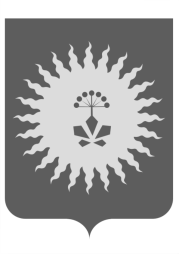 ДУМААНУЧИНСКОГО МУНИЦИПАЛЬНОГО ОКРУГАПРИМОРСКОГО КРАЯР Е Ш Е Н И Е  Об отмене решений Думы Анучинского муниципального округа Принято Думой АнучинскогоМуниципального района 	В соответствии с Федеральными законами   от 06.10.2003 № 131-ФЗ  «Об общих принципах организации местного самоуправления в Российской Федерации», от 21.07.2006 № 97-ФЗ «О государственной регистрации уставов муниципальных образований»,  Законом Приморского края от 16.09.2019 № 568-КЗ «Об Анучинском муниципальном округе:1. Отменить решения Думы Анучинского муниципального округа:1.1. решение Думы округа от 22.04.2020 № 11 «О проекте Устава Анучинского муниципального округа»;1.2. решение Думы округа от 22.04.2020 № 12 «О назначении публичных слушаний по проекту решения Думы Анучинского муниципального района «О принятии Устава Анучинского муниципального округа» (в реш. от 08.05.2020 № 23);1.3. от 23.06.2020 № 46 «О результатах публичных слушаний по обсуждению проекта решения Думы Анучинского муниципального округа «О принятии Устава Анучинского муниципального округа Приморского края»;
	1.4. от 23.06.2020 № 47-НПА «О принятии решения «О принятии Устава Анучинского муниципального округа Приморского края».          2. Настоящее решение опубликовать (обнародовать) в средствах массовой информации.	3. Настоящее решение вступает в силу со дня его официального опубликования (обнародования).    Глава Анучинского муниципального района                                                            С.А. Понуровскийс. Анучино 20 августа 2020 года  №  83